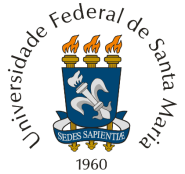 Universidade Federal de Santa MariaCentro de Ciência da SaúdeCOMISSÃO DE EXTENSÃO – ComexATA 6/2017 – Comissão de extensãoA 31 dias de março do ano de dois mil e dezessete reuniu-se a Comissão de extensão (Comex), composta pelos professores (as) Rosangêla Marion, Estela Maris Jurach, Priscila de Arruda Trindade, André Valle de Bairros, Valdete Alves Valentins dos Santos Filha, Guilherme Bochi, Rafaela Andolhe, Adriane Schmidt Pasqualoto, Liliane de Freitas Bauermann, Michele Forgiarini Saccol e Técnicos Administrativos Vanessa Amaral Ribeiro e Charlene Cavalheiros de Menezes na Sala de Reunião do Centro de Ciências da Saúde (CCS) da UFSM. Em um primeiro momento, foram discutidos os critérios de reavaliação dos projetos/programas que solicitam recurso e a Comex decidiu que a revisão dos mesmos será realizada de forma geral, não priorizando o item descrito pelos solicitantes. Além disso, a Comex decidiu que o critério de classificação adotado (por notas) para a distribuição dos recursos financeiros FIEX permanecerá o mesmo. No entanto, para os demais projetos/programas que obtiveram notas acima de 7,0 receberam uma comunicado sobre a possibilidade de receber bolsas de extensão que poderá ser disponibilizada pelo centro no CCS. Essa possibilidade de fornecimento de bolsas de extensão foi notificado pelo diretor do CCS José Edson Paz da Silva, na reunião extraordinário realizada no dia 29/03/2017 com a presidente (Estela Maris Jurach) e vice-presidente (Rosangêla Marion) da Comex. Finalizando, a Comex decidiu que o projeto que ultrapassar o número máximo de caracteres (200) será indeferido. Nada a mais a constar, a ata será assinada pelos membros da Comissão de Extensão. 